Muster-BetriebsanweisungMuster-BetriebsanweisungMuster-BetriebsanweisungMuster-BetriebsanweisungMuster-BetriebsanweisungNr.:      Stand:      AnwendungsbereichAnwendungsbereichAnwendungsbereichAnwendungsbereichAnwendungsbereichAnwendungsbereichAnwendungsbereichAnwendungsbereichAnwendungsbereichSchule:................................................................................................................Arbeitsplatz/Zimmer: ....................................................................................Gebäude:................................................................................................................Tätigkeit:  ............................Tätigkeit:  ............................Tätigkeit:  ............................Tätigkeit:  ............................Geltungsbereich: Maschinen, Geräte, ArbeitsverfahrenGeltungsbereich: Maschinen, Geräte, ArbeitsverfahrenGeltungsbereich: Maschinen, Geräte, ArbeitsverfahrenGeltungsbereich: Maschinen, Geräte, ArbeitsverfahrenGeltungsbereich: Maschinen, Geräte, ArbeitsverfahrenGeltungsbereich: Maschinen, Geräte, ArbeitsverfahrenGeltungsbereich: Maschinen, Geräte, ArbeitsverfahrenGeltungsbereich: Maschinen, Geräte, ArbeitsverfahrenGeltungsbereich: Maschinen, Geräte, ArbeitsverfahrenArbeiten mit TischzentrifugenArbeiten mit TischzentrifugenArbeiten mit TischzentrifugenArbeiten mit TischzentrifugenArbeiten mit TischzentrifugenArbeiten mit TischzentrifugenArbeiten mit TischzentrifugenArbeiten mit TischzentrifugenArbeiten mit TischzentrifugenGefahren für Mensch und UmweltGefahren für Mensch und UmweltGefahren für Mensch und UmweltGefahren für Mensch und UmweltGefahren für Mensch und UmweltGefahren für Mensch und UmweltGefahren für Mensch und UmweltGefahren für Mensch und UmweltGefahren für Mensch und Umwelt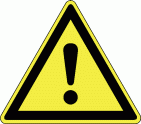 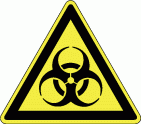 Verletzungsgefahr bei unsachgemäßem Umgang mit der Zentrifuge.Gefahr durch wegfliegende Teile aufgrundeines Rotorbruchesmangelhafter Befestigung des Rotorsversagender Deckelverriegelungungleichmäßiger Beladung.Gefahr von Schnittverletzungen durch Glasbruch.Gefahr durch Freisetzung von Gefahrstoffen und biologischen Arbeitsstoffen.Verletzungsgefahr bei unsachgemäßem Umgang mit der Zentrifuge.Gefahr durch wegfliegende Teile aufgrundeines Rotorbruchesmangelhafter Befestigung des Rotorsversagender Deckelverriegelungungleichmäßiger Beladung.Gefahr von Schnittverletzungen durch Glasbruch.Gefahr durch Freisetzung von Gefahrstoffen und biologischen Arbeitsstoffen.Verletzungsgefahr bei unsachgemäßem Umgang mit der Zentrifuge.Gefahr durch wegfliegende Teile aufgrundeines Rotorbruchesmangelhafter Befestigung des Rotorsversagender Deckelverriegelungungleichmäßiger Beladung.Gefahr von Schnittverletzungen durch Glasbruch.Gefahr durch Freisetzung von Gefahrstoffen und biologischen Arbeitsstoffen.Verletzungsgefahr bei unsachgemäßem Umgang mit der Zentrifuge.Gefahr durch wegfliegende Teile aufgrundeines Rotorbruchesmangelhafter Befestigung des Rotorsversagender Deckelverriegelungungleichmäßiger Beladung.Gefahr von Schnittverletzungen durch Glasbruch.Gefahr durch Freisetzung von Gefahrstoffen und biologischen Arbeitsstoffen.Verletzungsgefahr bei unsachgemäßem Umgang mit der Zentrifuge.Gefahr durch wegfliegende Teile aufgrundeines Rotorbruchesmangelhafter Befestigung des Rotorsversagender Deckelverriegelungungleichmäßiger Beladung.Gefahr von Schnittverletzungen durch Glasbruch.Gefahr durch Freisetzung von Gefahrstoffen und biologischen Arbeitsstoffen.Verletzungsgefahr bei unsachgemäßem Umgang mit der Zentrifuge.Gefahr durch wegfliegende Teile aufgrundeines Rotorbruchesmangelhafter Befestigung des Rotorsversagender Deckelverriegelungungleichmäßiger Beladung.Gefahr von Schnittverletzungen durch Glasbruch.Gefahr durch Freisetzung von Gefahrstoffen und biologischen Arbeitsstoffen.Verletzungsgefahr bei unsachgemäßem Umgang mit der Zentrifuge.Gefahr durch wegfliegende Teile aufgrundeines Rotorbruchesmangelhafter Befestigung des Rotorsversagender Deckelverriegelungungleichmäßiger Beladung.Gefahr von Schnittverletzungen durch Glasbruch.Gefahr durch Freisetzung von Gefahrstoffen und biologischen Arbeitsstoffen.Schutzmaßnahmen und VerhaltensregelnSchutzmaßnahmen und VerhaltensregelnSchutzmaßnahmen und VerhaltensregelnSchutzmaßnahmen und VerhaltensregelnSchutzmaßnahmen und VerhaltensregelnSchutzmaßnahmen und VerhaltensregelnSchutzmaßnahmen und VerhaltensregelnSchutzmaßnahmen und VerhaltensregelnSchutzmaßnahmen und Verhaltensregeln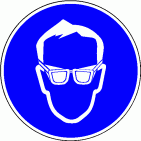 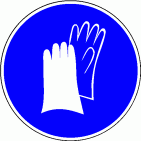 Betriebsanleitung des Herstellers beachten.Vor Inbetriebnahme Tischzentrifuge, Kabel und Stecker auf erkennbare Mängel prüfen (insbesondere Rotor, Zentrifugenbecher und -röhrchen sowie deren Verschlüsse).Bedienung grundsätzlich nur durch fachkundige Lehrkraft; 
Bedienung durch Schülerinnen und Schüler ab 16 Jahren ist nur unter fachkundiger Aufsicht möglich.Persönliche Schutzausrüstung tragen (Schutzbrille und ggf. geeignete Einweghandschuhe).Tischzentrifuge waagerecht und standsicher aufstellen.Arbeitshöhe der Zentrifuge so wählen, dass die Rotorkammer einsehbar ist.Keine leicht entzündlichen oder explosiven Stoffe zentrifugieren. Rotor gleichmäßig beladen, damit keine Unwucht auftritt. Zulässige Beladung und Drehzahl nicht überschreiten (siehe Betriebsanleitung).Rotordeckel erst nach Stillstand der Zentrifuge öffnen.Verunreinigungen im Rotorraum unverzüglich fachkundig beseitigen.Betriebsanleitung des Herstellers beachten.Vor Inbetriebnahme Tischzentrifuge, Kabel und Stecker auf erkennbare Mängel prüfen (insbesondere Rotor, Zentrifugenbecher und -röhrchen sowie deren Verschlüsse).Bedienung grundsätzlich nur durch fachkundige Lehrkraft; 
Bedienung durch Schülerinnen und Schüler ab 16 Jahren ist nur unter fachkundiger Aufsicht möglich.Persönliche Schutzausrüstung tragen (Schutzbrille und ggf. geeignete Einweghandschuhe).Tischzentrifuge waagerecht und standsicher aufstellen.Arbeitshöhe der Zentrifuge so wählen, dass die Rotorkammer einsehbar ist.Keine leicht entzündlichen oder explosiven Stoffe zentrifugieren. Rotor gleichmäßig beladen, damit keine Unwucht auftritt. Zulässige Beladung und Drehzahl nicht überschreiten (siehe Betriebsanleitung).Rotordeckel erst nach Stillstand der Zentrifuge öffnen.Verunreinigungen im Rotorraum unverzüglich fachkundig beseitigen.Betriebsanleitung des Herstellers beachten.Vor Inbetriebnahme Tischzentrifuge, Kabel und Stecker auf erkennbare Mängel prüfen (insbesondere Rotor, Zentrifugenbecher und -röhrchen sowie deren Verschlüsse).Bedienung grundsätzlich nur durch fachkundige Lehrkraft; 
Bedienung durch Schülerinnen und Schüler ab 16 Jahren ist nur unter fachkundiger Aufsicht möglich.Persönliche Schutzausrüstung tragen (Schutzbrille und ggf. geeignete Einweghandschuhe).Tischzentrifuge waagerecht und standsicher aufstellen.Arbeitshöhe der Zentrifuge so wählen, dass die Rotorkammer einsehbar ist.Keine leicht entzündlichen oder explosiven Stoffe zentrifugieren. Rotor gleichmäßig beladen, damit keine Unwucht auftritt. Zulässige Beladung und Drehzahl nicht überschreiten (siehe Betriebsanleitung).Rotordeckel erst nach Stillstand der Zentrifuge öffnen.Verunreinigungen im Rotorraum unverzüglich fachkundig beseitigen.Betriebsanleitung des Herstellers beachten.Vor Inbetriebnahme Tischzentrifuge, Kabel und Stecker auf erkennbare Mängel prüfen (insbesondere Rotor, Zentrifugenbecher und -röhrchen sowie deren Verschlüsse).Bedienung grundsätzlich nur durch fachkundige Lehrkraft; 
Bedienung durch Schülerinnen und Schüler ab 16 Jahren ist nur unter fachkundiger Aufsicht möglich.Persönliche Schutzausrüstung tragen (Schutzbrille und ggf. geeignete Einweghandschuhe).Tischzentrifuge waagerecht und standsicher aufstellen.Arbeitshöhe der Zentrifuge so wählen, dass die Rotorkammer einsehbar ist.Keine leicht entzündlichen oder explosiven Stoffe zentrifugieren. Rotor gleichmäßig beladen, damit keine Unwucht auftritt. Zulässige Beladung und Drehzahl nicht überschreiten (siehe Betriebsanleitung).Rotordeckel erst nach Stillstand der Zentrifuge öffnen.Verunreinigungen im Rotorraum unverzüglich fachkundig beseitigen.Betriebsanleitung des Herstellers beachten.Vor Inbetriebnahme Tischzentrifuge, Kabel und Stecker auf erkennbare Mängel prüfen (insbesondere Rotor, Zentrifugenbecher und -röhrchen sowie deren Verschlüsse).Bedienung grundsätzlich nur durch fachkundige Lehrkraft; 
Bedienung durch Schülerinnen und Schüler ab 16 Jahren ist nur unter fachkundiger Aufsicht möglich.Persönliche Schutzausrüstung tragen (Schutzbrille und ggf. geeignete Einweghandschuhe).Tischzentrifuge waagerecht und standsicher aufstellen.Arbeitshöhe der Zentrifuge so wählen, dass die Rotorkammer einsehbar ist.Keine leicht entzündlichen oder explosiven Stoffe zentrifugieren. Rotor gleichmäßig beladen, damit keine Unwucht auftritt. Zulässige Beladung und Drehzahl nicht überschreiten (siehe Betriebsanleitung).Rotordeckel erst nach Stillstand der Zentrifuge öffnen.Verunreinigungen im Rotorraum unverzüglich fachkundig beseitigen.Betriebsanleitung des Herstellers beachten.Vor Inbetriebnahme Tischzentrifuge, Kabel und Stecker auf erkennbare Mängel prüfen (insbesondere Rotor, Zentrifugenbecher und -röhrchen sowie deren Verschlüsse).Bedienung grundsätzlich nur durch fachkundige Lehrkraft; 
Bedienung durch Schülerinnen und Schüler ab 16 Jahren ist nur unter fachkundiger Aufsicht möglich.Persönliche Schutzausrüstung tragen (Schutzbrille und ggf. geeignete Einweghandschuhe).Tischzentrifuge waagerecht und standsicher aufstellen.Arbeitshöhe der Zentrifuge so wählen, dass die Rotorkammer einsehbar ist.Keine leicht entzündlichen oder explosiven Stoffe zentrifugieren. Rotor gleichmäßig beladen, damit keine Unwucht auftritt. Zulässige Beladung und Drehzahl nicht überschreiten (siehe Betriebsanleitung).Rotordeckel erst nach Stillstand der Zentrifuge öffnen.Verunreinigungen im Rotorraum unverzüglich fachkundig beseitigen.Betriebsanleitung des Herstellers beachten.Vor Inbetriebnahme Tischzentrifuge, Kabel und Stecker auf erkennbare Mängel prüfen (insbesondere Rotor, Zentrifugenbecher und -röhrchen sowie deren Verschlüsse).Bedienung grundsätzlich nur durch fachkundige Lehrkraft; 
Bedienung durch Schülerinnen und Schüler ab 16 Jahren ist nur unter fachkundiger Aufsicht möglich.Persönliche Schutzausrüstung tragen (Schutzbrille und ggf. geeignete Einweghandschuhe).Tischzentrifuge waagerecht und standsicher aufstellen.Arbeitshöhe der Zentrifuge so wählen, dass die Rotorkammer einsehbar ist.Keine leicht entzündlichen oder explosiven Stoffe zentrifugieren. Rotor gleichmäßig beladen, damit keine Unwucht auftritt. Zulässige Beladung und Drehzahl nicht überschreiten (siehe Betriebsanleitung).Rotordeckel erst nach Stillstand der Zentrifuge öffnen.Verunreinigungen im Rotorraum unverzüglich fachkundig beseitigen.Verhalten bei Störungen und im GefahrenfallVerhalten bei Störungen und im GefahrenfallVerhalten bei Störungen und im GefahrenfallVerhalten bei Störungen und im GefahrenfallVerhalten bei Störungen und im GefahrenfallVerhalten bei Störungen und im GefahrenfallVerhalten bei Störungen und im GefahrenfallFeuer: 112Feuer: 112Tischzentrifuge abschalten und Lehrkraft informieren (insbesondere bei Versagen der Deckelverriegelung oder starker Unwucht).Tischzentrifuge abschalten und Lehrkraft informieren (insbesondere bei Versagen der Deckelverriegelung oder starker Unwucht).Tischzentrifuge abschalten und Lehrkraft informieren (insbesondere bei Versagen der Deckelverriegelung oder starker Unwucht).Tischzentrifuge abschalten und Lehrkraft informieren (insbesondere bei Versagen der Deckelverriegelung oder starker Unwucht).Tischzentrifuge abschalten und Lehrkraft informieren (insbesondere bei Versagen der Deckelverriegelung oder starker Unwucht).Tischzentrifuge abschalten und Lehrkraft informieren (insbesondere bei Versagen der Deckelverriegelung oder starker Unwucht).Tischzentrifuge abschalten und Lehrkraft informieren (insbesondere bei Versagen der Deckelverriegelung oder starker Unwucht).Verhalten bei Unfällen, Erste HilfeVerhalten bei Unfällen, Erste HilfeVerhalten bei Unfällen, Erste HilfeVerhalten bei Unfällen, Erste HilfeVerhalten bei Unfällen, Erste HilfeVerhalten bei Unfällen, Erste HilfeVerhalten bei Unfällen, Erste HilfeNotruf: 112Notruf: 112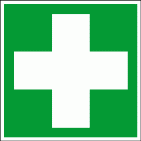 Tischzentrifuge abschalten, Not-Aus-Schalter betätigen.Lehrkraft informieren.Erste Hilfe leisten, dabei auf Eigenschutz achten.Im Bedarfsfall Notruf absetzen.Im Bedarfsfall Ersthelfer/-in benachrichtigen. Tischzentrifuge abschalten, Not-Aus-Schalter betätigen.Lehrkraft informieren.Erste Hilfe leisten, dabei auf Eigenschutz achten.Im Bedarfsfall Notruf absetzen.Im Bedarfsfall Ersthelfer/-in benachrichtigen. Tischzentrifuge abschalten, Not-Aus-Schalter betätigen.Lehrkraft informieren.Erste Hilfe leisten, dabei auf Eigenschutz achten.Im Bedarfsfall Notruf absetzen.Im Bedarfsfall Ersthelfer/-in benachrichtigen. Tischzentrifuge abschalten, Not-Aus-Schalter betätigen.Lehrkraft informieren.Erste Hilfe leisten, dabei auf Eigenschutz achten.Im Bedarfsfall Notruf absetzen.Im Bedarfsfall Ersthelfer/-in benachrichtigen. Tischzentrifuge abschalten, Not-Aus-Schalter betätigen.Lehrkraft informieren.Erste Hilfe leisten, dabei auf Eigenschutz achten.Im Bedarfsfall Notruf absetzen.Im Bedarfsfall Ersthelfer/-in benachrichtigen. Tischzentrifuge abschalten, Not-Aus-Schalter betätigen.Lehrkraft informieren.Erste Hilfe leisten, dabei auf Eigenschutz achten.Im Bedarfsfall Notruf absetzen.Im Bedarfsfall Ersthelfer/-in benachrichtigen. Tischzentrifuge abschalten, Not-Aus-Schalter betätigen.Lehrkraft informieren.Erste Hilfe leisten, dabei auf Eigenschutz achten.Im Bedarfsfall Notruf absetzen.Im Bedarfsfall Ersthelfer/-in benachrichtigen. Reinigung, Instandhaltung, EntsorgungReinigung, Instandhaltung, EntsorgungReinigung, Instandhaltung, EntsorgungReinigung, Instandhaltung, EntsorgungReinigung, Instandhaltung, EntsorgungReinigung, Instandhaltung, EntsorgungReinigung, Instandhaltung, EntsorgungReinigung, Instandhaltung, EntsorgungReinigung, Instandhaltung, Entsorgung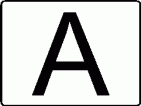 Vor der Reinigung und Instandhaltung Tischzentrifuge von der Stromversorgung trennen.Reparaturen dürfen nur von Fachpersonal durchgeführt werden.Prüfintervalle einhalten, Wartungsvorgaben des Herstellers beachten.Vor der Reinigung und Instandhaltung Tischzentrifuge von der Stromversorgung trennen.Reparaturen dürfen nur von Fachpersonal durchgeführt werden.Prüfintervalle einhalten, Wartungsvorgaben des Herstellers beachten.Vor der Reinigung und Instandhaltung Tischzentrifuge von der Stromversorgung trennen.Reparaturen dürfen nur von Fachpersonal durchgeführt werden.Prüfintervalle einhalten, Wartungsvorgaben des Herstellers beachten.Vor der Reinigung und Instandhaltung Tischzentrifuge von der Stromversorgung trennen.Reparaturen dürfen nur von Fachpersonal durchgeführt werden.Prüfintervalle einhalten, Wartungsvorgaben des Herstellers beachten.Vor der Reinigung und Instandhaltung Tischzentrifuge von der Stromversorgung trennen.Reparaturen dürfen nur von Fachpersonal durchgeführt werden.Prüfintervalle einhalten, Wartungsvorgaben des Herstellers beachten.Vor der Reinigung und Instandhaltung Tischzentrifuge von der Stromversorgung trennen.Reparaturen dürfen nur von Fachpersonal durchgeführt werden.Prüfintervalle einhalten, Wartungsvorgaben des Herstellers beachten.Vor der Reinigung und Instandhaltung Tischzentrifuge von der Stromversorgung trennen.Reparaturen dürfen nur von Fachpersonal durchgeführt werden.Prüfintervalle einhalten, Wartungsvorgaben des Herstellers beachten.Datum:      Datum:      Datum:      Datum:      Freigegeben (Unterschrift):      Freigegeben (Unterschrift):      Freigegeben (Unterschrift):      Freigegeben (Unterschrift):      Freigegeben (Unterschrift):      Durch die oben geleistete Unterschrift wird die Anpassung der BA auf die arbeitsplatzspezifischen Bedingungen
und ortsbefindlichen Bedienungsanleitungen bestätigt!Durch die oben geleistete Unterschrift wird die Anpassung der BA auf die arbeitsplatzspezifischen Bedingungen
und ortsbefindlichen Bedienungsanleitungen bestätigt!Durch die oben geleistete Unterschrift wird die Anpassung der BA auf die arbeitsplatzspezifischen Bedingungen
und ortsbefindlichen Bedienungsanleitungen bestätigt!Durch die oben geleistete Unterschrift wird die Anpassung der BA auf die arbeitsplatzspezifischen Bedingungen
und ortsbefindlichen Bedienungsanleitungen bestätigt!Durch die oben geleistete Unterschrift wird die Anpassung der BA auf die arbeitsplatzspezifischen Bedingungen
und ortsbefindlichen Bedienungsanleitungen bestätigt!Durch die oben geleistete Unterschrift wird die Anpassung der BA auf die arbeitsplatzspezifischen Bedingungen
und ortsbefindlichen Bedienungsanleitungen bestätigt!Durch die oben geleistete Unterschrift wird die Anpassung der BA auf die arbeitsplatzspezifischen Bedingungen
und ortsbefindlichen Bedienungsanleitungen bestätigt!Durch die oben geleistete Unterschrift wird die Anpassung der BA auf die arbeitsplatzspezifischen Bedingungen
und ortsbefindlichen Bedienungsanleitungen bestätigt!Durch die oben geleistete Unterschrift wird die Anpassung der BA auf die arbeitsplatzspezifischen Bedingungen
und ortsbefindlichen Bedienungsanleitungen bestätigt!